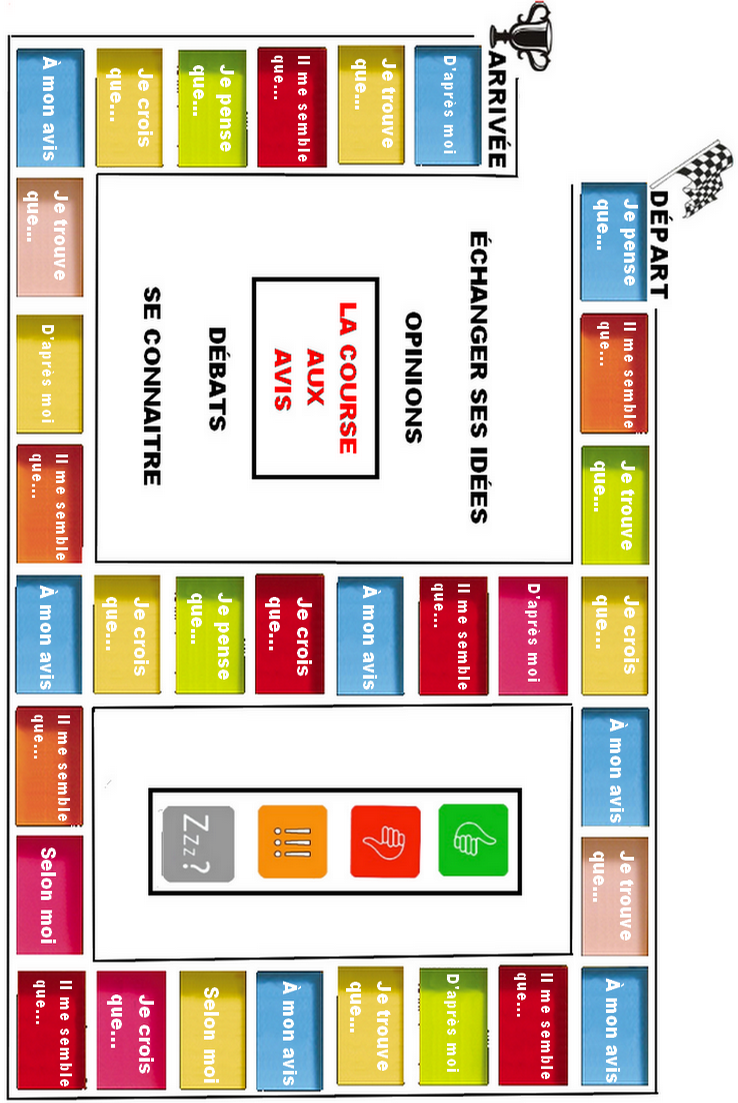                  JEU POUR SE CONNAITRE ET S’INITIER  À LA DISCUSSION ET L’ARGUMENTATION                  LES PARTICIPANTS PRATIQUENT L’ORAL EN FONCTION DE LEUR NIVEAU.IL SUFFIT DE LANCER UN DÉ ET DE RÉPONDRE À UNE QUESTION EN UTILISANT L’EXPRESSION DEMANDÉE,  NOTÉE DANS  LA CASE CORRESPONDANTE.LES QUESTIONS SERONT PRÉPARÉES À L’AVANCE PAR L’ENSEIGNANT OU FORMULÉES LIBREMENT PAR D’AUTRESÉLÈVES, À TOUR DE RÔLE.VARIANTE : LES SYMBOLES CI-DESSUS PERMETTENT  D’ILLUSTRER QUATTRE PRISES DE POSITION. ON PEUT  LES IMPOSER DANS L’ORDRE. (POUR – CONTRE- RÉVOLTÉ- INDIFFÉRENT)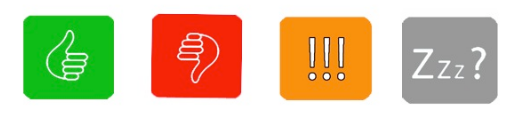 PS : MERCI DE POSTER DES SUGGESTIONS DE QUESTIONS, D’AUTRES IDÉES  OU DES COMMENTAIRES CONCERNANT CETTE ACTIVITË DANS VOS SÉQUENCES D’ENSEIGNEMENT. BON JEU !